Week beginning 6th July 2020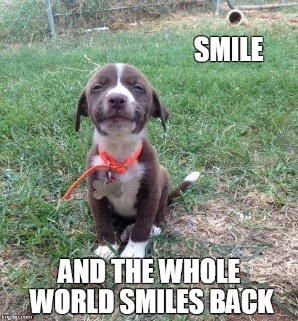 Here are your core skills for the week. You can find your topic learning by clicking on the link via the blog. Parents Literacy : Download the file Yr3 Journey to the Jungle - English Activity Booklet.  Here are the pages you need to complete different activities.  This is a suggested order, you may find that some days you have too much and some days not enough.  Please adapt to suit the needs of your child.Additional ActivitiesComplete the end of year sheets attached to the blogMy Memory sheetBBC bitesize Y3 lessonshttps://www.bbc.co.uk/bitesize/articles/zjf4ydm Telling the time. Recognising 3D shapes https://www.bbc.co.uk/bitesize/articles/zwscf82Maths challenges https://www.bbc.co.uk/bitesize/articles/z9n796fHandwriting booklet attached-Mindful colouring ReadingSpelling Maths- Place valueLiteracy Monday What has been your favourite book you have read this year? Write book review for it. Have a look at the Y3 and 4 statutory spellings. Work through the workbook. It is your choice which pages you complete. You do not need to print it out if you do not want to. You can create your own activities using the spellings included. It is your choice if you test yourselves this week.Hit the button I have attached an end of year revision booklet. Please work your way through it this week. You can choose how much/which order to complete it in. Have a look at the bottom for additional activities. You will need to download our new booklet (see attached) Journey to the Jungle. Complete the Grammar activity on page 12TuesdayRead for 15 minutes today. Complete the reading comprehension. Choose the star level appropriate to you.Spellings workbookTimes Table Rock StarsI have attached an end of year revision booklet. Please work your way through it this week. You can choose how much/which order to complete it in.Complete page 13. We need to focus on extending our sentences by including more detail.Wednesday Read for 15 minutes today. Do you remember when we read Leon and the Place between for our Circus topic? Have a listenCan you retell your favourite part?https://www.youtube.com/watch?v=digsnhWNb1ISpellings workbookTimes Table Rock StarsI have attached an end of year revision booklet. Please work your way through it this week. You can choose how much/which order to complete it in.It is time to write your first jungle log! Refer back to the plan you completed on page 11. Read page 14 for further support.  Can you edit your work? I would love to see the final result!ThursdayRead for 15 minutes today. Ask your parent to quiz you on every page. You must continue to practise understanding the text. Spellings workbookHit the Button I have attached an end of year revision booklet. Please work your way through it this week. You can choose how much/which order to complete it in.Read the set of instructions on page 15-16. Can you remember any features for a set of instructions? Think back to when we made jam sandwiches! Complete the ‘design challenge’ Friday Do you remember all the way back in Term 1 when we read The Stone Age Boy? Have a listen. Can you create your own Stone Age character? https://www.youtube.com/watch?v=YAg0NRTRzEgSpellings workbook. Spelling test (optional)Times Table Rock StarsI have attached an end of year revision booklet. Please work your way through it this week. You can choose how much/which order to complete it in.Your final piece of writing in Year 3!!! I would like you to write a letter to the next Year 3s telling them about their year ahead. What makes Year 3 different to Year 2? What might they need to know? What should they expect? Have you got any advice for them?